INDIAN SCHOOL AL WADI AL KABIR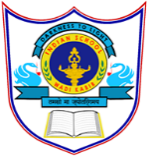 Assessment-2 2023-24SUB: Informatics Practices (065)Date: 07/12/2023    				      	          Time Allowed:3 hoursClass: XI                                                                              Maximum Marks: 70          All the BestGeneral instructions:  Please check that this question paper contains 35 questions.  The paper is divided into 5 Sections- A, B, C, D and E.  Section A, consists of 18 questions (1 to 18). Each question carries 1 Mark.  Section B, consists of 7 questions (19 to 25). Each question carries 2 Marks.  Section C, consists of 5 questions (26 to 30). Each question carries 3 Marks.  Section D, consists of 2 questions (31 to 32). Each question carries 4 Marks.  Section E, consists of 3 questions (33 to 35). Each question carries 5 Marks.  All programming questions are to be answered using Python Language onlyGeneral instructions:  Please check that this question paper contains 35 questions.  The paper is divided into 5 Sections- A, B, C, D and E.  Section A, consists of 18 questions (1 to 18). Each question carries 1 Mark.  Section B, consists of 7 questions (19 to 25). Each question carries 2 Marks.  Section C, consists of 5 questions (26 to 30). Each question carries 3 Marks.  Section D, consists of 2 questions (31 to 32). Each question carries 4 Marks.  Section E, consists of 3 questions (33 to 35). Each question carries 5 Marks.  All programming questions are to be answered using Python Language onlyGeneral instructions:  Please check that this question paper contains 35 questions.  The paper is divided into 5 Sections- A, B, C, D and E.  Section A, consists of 18 questions (1 to 18). Each question carries 1 Mark.  Section B, consists of 7 questions (19 to 25). Each question carries 2 Marks.  Section C, consists of 5 questions (26 to 30). Each question carries 3 Marks.  Section D, consists of 2 questions (31 to 32). Each question carries 4 Marks.  Section E, consists of 3 questions (33 to 35). Each question carries 5 Marks.  All programming questions are to be answered using Python Language onlyQ.SECTION –AM1__________ introduced the concept of stored program computer which was capableof storing data as well as program in the memory.a. John Von Neumannb. Herman Hollerithc. Charles Babbaged. None of the above12Identify the invalid Input device from the following: __________.a. Scannerb. Touch Screenc. Speakerd. Braille Keyboards13Which of the following statement is incorrect in the Computer Memory Concepts?a. Primary memory has limited storage capacity and is either volatile (RAM) or read only (ROM).b. RAM is faster than secondary storage and computer processor.c. To speed up the operations of the CPU, a very high-speed memory is placed betweenthe CPU and the primary memory known as cache.d. RAM is volatile and ROM is Non-volatile.14Operating system is an example ofa. General purpose application softwareb. Customized application softwarec. System softwared. Language processor154 bits make ________?a. One-byte                                  c. One KBb. One nibble                               d. None of the above16Out of following which is an invalid Python datatype?a. if..elseb. Mappingc. Setd. None17Write the output of the following code:list(“welcome”)a. [‘w’, ‘e’, ‘l’, ‘c’, ‘o’, ‘m’, ‘e’]b. (‘w’, ‘e’, ‘l’, ‘c’, ‘o’, ‘m’, ‘e’)c. [‘welcome’]d. None of the above18Which of the following is used to delete an element from Dictionary?a. POP( )b. delc. removed. None of the above19Which is the valid identifier from the following?a. Student no                         c._price_23b. @rate                                d.23classs110Which of the following is an invalid statement?a. a=b=c=20                         c. abc=20 30 40 b. a,b,c=10,20,30                 d. a_b_c=20111Write the output of the following code:for i in range (10):    if (i%2! =0):        print("Hello",i)a. Hello 1                                            b. Hello 1    Hello 3                                                Hello 2    Hello 5                                                Hello 3    Hello 7                                                Hello 4    Hello 9                                                Hello 5                                                                Hello 6                                                                Hello 7                                                                Hello 8                                                                Hello 9c. Hello 2                                                d. Error    Hello 4    Hello 6    Hello 8112Write the output of the following code:>>>L= [1,2,3,4,5, [6,7,8]]>>>print (L [5]+[4,5,6])a. [6, 7, 8,4,5,6]b. 6, 7, 8,4,5,6c. Errord. 6113Data type of “name” field in a table is char (25). How many bytes will be occupied by the value “Rohan Kumar”?a.25                          c. 14b.11                          d. 10114Which out of following is DML command?a. CREATE                                   c. INSERTb. ORDER BY                              d. ALTER115A table employee has 8 rows and 5 columns. Later on, 3 records are removed and 1 column got added to employee relation. What is the degree and cardinality of employee relation?a. 5 8                                  c. 5 6b. 8 5                                 d. 6 5116The SQL keyword used with wildcards.a.  NOT INb.  LIKEc.   INd.   BETWEEN117A SQL command used to remove rows from a table. a. DELETEb. DROPc. REMOVEd. DISCARD118Kamal had created a table named stock. Later he forgot the name of the columns   and the datatypes given. Which command will help him to know the above details?a. Show stock;b. Desc stock;c. Display stock;d. Select * from stock;1                                                            SECTION – B19Find output(s) of the following code fragment:List1 = [10, 30, 20, 40, 50, 30, 40, 10, 50, 20, 10, 50]print(List1.pop(3))print(List1.pop())print(List1.remove(10))print(List1.count(20) * List1.count(30))220Write the output of the following code fragment ifi) value of A=16 ii) value of A =48A = int (input (“Enter a Value?”))if (A % 6 == 0 and A % 8 == 0):         Res = A * 10else:         Res = A * 20print(“RESULT = “, Res)221Find output(s) of the following code fragment:D1 = {1 : 50, 2 : 75, 3 : 100, 4 : 150, 5 : 200}print(D1.items( ))print(4 in D1)print(100 in D1)D1.clear( )print(D1)222i) Write SQL query to create a database PRODUCT. ii) Considering there are tables created under product database, write a query to list all the tables under PRODUCT database.223Ms. Jameela a database developer created a table SHIPMENT (shipid, shipment_name, DOS) with shipment_name as a primary key. Later on, she realizes that shipment_name cannot be set as a primary key. So, help her to remove the primary key.After some time, she realized that she should keep shipid as a primary key. Help her to add a primary key.224Consider the following table TOURPACKAGE and answer the following:i) SELECT TOURISTNAME FROM TOURPACKAGE ORDER BY PAMT;ii) SELECT TOURISTNAME, PAMT FROM TOURPACKAGE WHERE TDATE IS   NULL;225Differentiate Primary Memory and Secondary Memory.2                    SECTION C26Predict the output of the following code fragments:for K in range(55,60):print(K)for J in range(10,20,2):print(J, end=” ”)for I in range(3,8):print(I, end=” \t”)327Consider the following MOVIE table and answer the SQL queries based on it.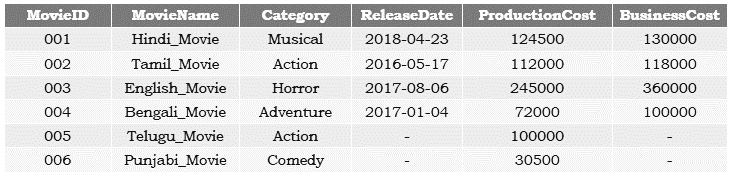 Retrieve movies information without mentioning their column names. List business done by the movies showing only MovieID, MovieName and BusinessCost. List the different categories of movies. 328Find the output.D3 = {1 : 100, 2 : 150, 3 : 200}            D4 = {4 : 250, 2 : 175, 5 : 400}            print(D3.update(D4))                        print(D3)>>>  list1 =['Red','Green','Blue','Cyan', 'Magenta','Yellow','Black']            >>> list1[0:6:2]Explain Repetition in list by giving an appropriate example.   329Write a program to find out the sum of digits of a number N entered by the user.330Explain by giving an appropriate example:Application softwareSystem software3SECTION D31Consider the table BANKWrite the MySQL query to increase the amount by 1000 for those who have amount more than 20000.Write the MySQL query to delete the rows with Bank_name as “Uco Bank”.Write the output of the following Sql commands.Select * from bank where Bank_name=” State bank” and Cust_name like “%i%”;Select distinct (Bank_name) from bank;432Write any two difference between list and dictionary by giving an example.WAP that asks the user to enter product names and prices for n items. Store all of them in a dictionary name D1 whose keys are product names and values are prices. And also write a code to search an item from the dictionary by taking product name from user.4SECTION E33i. Write command to create a table -VOTER with following structure.ii. Insert the given data to the table VOTER:iii. Add a column ‘emailid’ to the table VOTER.iv. Write a MySQL query to remove the VOTER table from the database.534Write a program to check the number entered by the user is a positive even number or not by getting input from the user.Write a program to input the basic salary of the employee and calculate the Allowance and total salary.BasicSalary			    Allowance>20000			    15 % of BasicSalary 15001- 2000		                10% of BasicSalary10001- 15000                              5 %   of   BasicSalary<=10000                                        0 Total salary=BasicSalary+Allowance535Consider the following table- NewStudent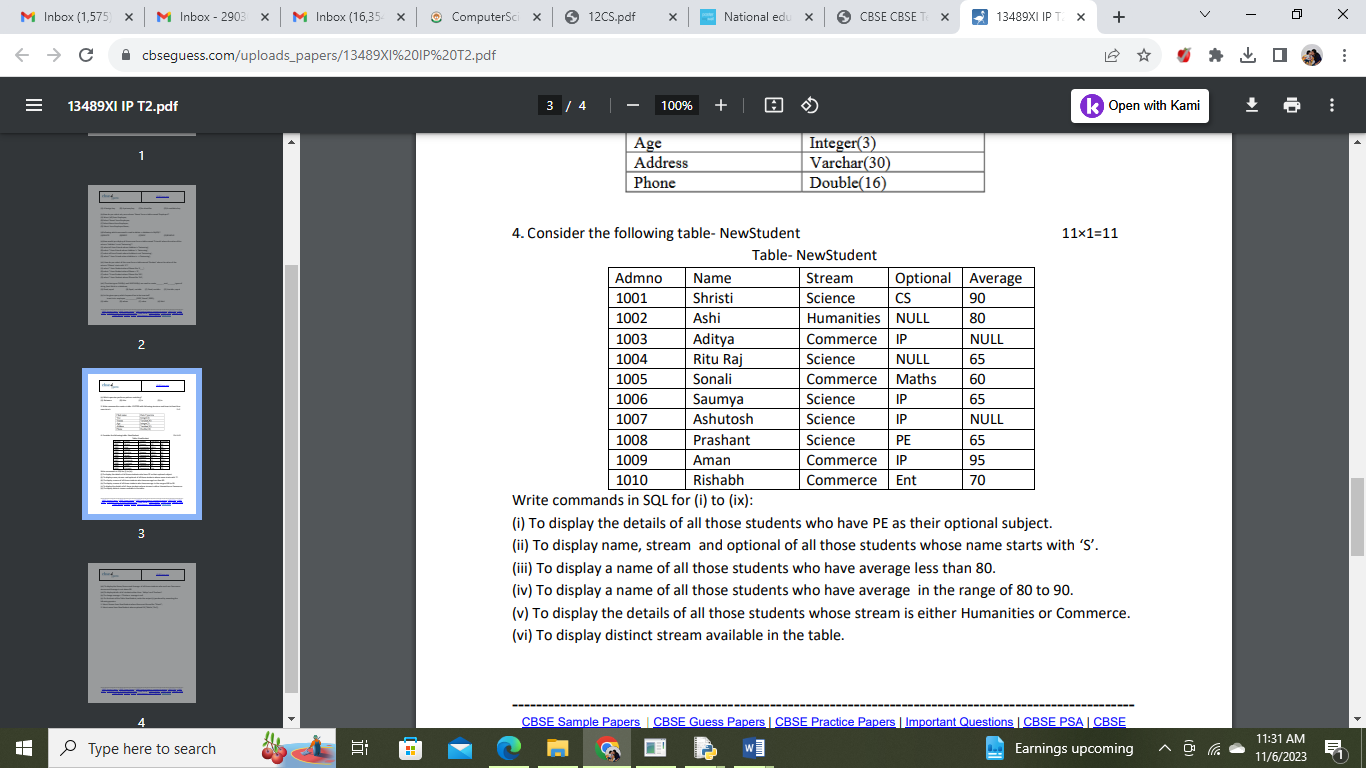 Write commands in SQL for:To display the details of all those students who have PE as their optional subject. To display name, stream and optional of all those students whose name starts with ‘S’.  To display name of all those students who have average in the range of 80 to 90. To display the name of students in the alphabetical order. To change average to 70 where average is null. 5